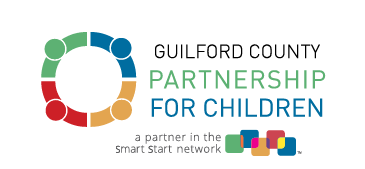 March 1, 2021-2022 and FY2022-2023 Proposal Application FOR ADDITIONAL SERVICES ALLOCATION - Due February 10, 2022 – 12:00 p.m. Applicant Information:  (Click and type to complete each blank.)Name of organization:	Name of proposed activity:Address:			County, City and Zip:	Contact Person for application:	  Phone:			Fax:	Email:		Is this your first time applying for Smart Start funding?		  Yes		No   If not, when did you last apply for funding?  Complete the following ONLY if you are a CURRENTLY FUNDED Applicant:Number of years this program funded by the Partnership:	Do you plan to change the scope, staffing, or any other key factors in your activity?  Yes	No                                                      If yes, please describe in detail:	Signatures of Chief Executive Officer and Board member authorized to sign on behalf of the Board: Signature indicates Board approval of the request and willingness to comply with Smart Start Application Agreement.Signature									DatePrint Name and TitleSignature									DatePrint Name and TitleHAVE YOU COMPLETED AND ENCLOSED:  RFP Application (including signatures) Attachment A	RFP Attachment B (Excel workbook) [Click here to download Workbook]	Summary budget tab (this will auto populate)Other optional materials APPLICATION NARRATIVE – Please answer each item below.  Page limit for Narrative should not exceed 9 pages – Do not change font sizeCOMPLETE BELOW FOR CURRENTLY FUNDED ORGANIZATIONSPlease share an activity summary of how you will use additional funds from March 1, 2022 through June 30, 2022:  (a) what need is being addressed, (b)what service will be provided, (c) for whom the service will be done, (d) who will provide the service, (e) where it will be done, and (f) when it will be done.  Please share an activity summary of how you will use ADDITIONAL funds (above what you are currently funded for in FY2022-2023) from July 1, 2022 through June 30, 2023:  (a) what need is being addressed, (b)what service will be provided, (c) for whom the service will be done, (d) who will provide the service, (e) where it will be done, and (f) when it will be done.  COMPLETE BELOW FOR ORGANIZATIONS THAT WOULD BE NEWLY FUNDEDPlease share an activity summary of how you will use additional funds from March 1, 2022 through June 30, 2022:  (a) what need is being addressed, (b)what service will be provided, (c) for whom the service will be done, (d) who will provide the service, (e) where it will be done, and (f) when it will be done.  Please share an activity summary of how you will use ADDITIONAL funds (above what you are currently funded for in FY2022-2023) from July 1, 2022 through June 30, 2023:  (a) what need is being addressed, (b)what service will be provided, (c) for whom the service will be done, (d) who will provide the service, (e) where it will be done, and (f) when it will be done.  Complete RFA Attachment B – DETAILED AND NARRATIVE BUDGET TAB (which includes budgets for the remainder of FY21-22 and FY22-23)   ) [Click here to download Workbook]    